Волгоград, 2016-2017 уч. г.Номинация: Интернет-технологии1. Создайте презентацию в Prezi (prezi.com) о поисковых запросах в Google (10 баллов)2. Найдите информацию, опишите поисковые запросы и инструменты поиска 
(50 баллов)– Заполните таблицу:– Сохраните Интернет-страницу, на которой Вы нашли ответ на вопрос, в папке (по указанию членов жюри) с именем <номер задания>.Задания для поискаКакой броненосец знаком с математическим свойством сечения стереометрического тела, образованного правильными пятиугольниками?Кто таков по должности и чину  сын Федора в комедии, в которой и императору досталось больше всего?Как называется данное полотно и кто автор этой картины?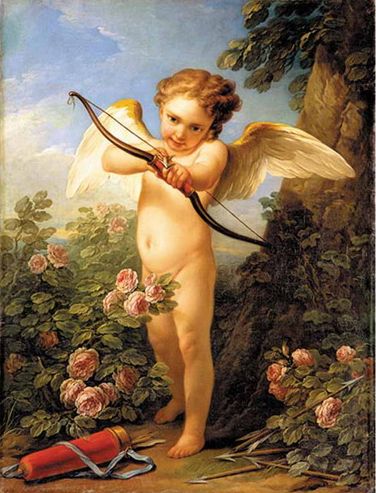 Соберите информацию о коллекции работ данного художника, хранящейся в том же музее, где находится это произведение Найдите фотодокумент,  на котором первый и единственный держатель данного титула в Европе приветствует Гитлера традиционным способом невербальной коммуникации.№ заданияОтветСсылка(скопируйте ссылку той Интернет-страницы, на которой Вы нашли ответ на вопрос, вставьте в поле «Ссылка»)12345